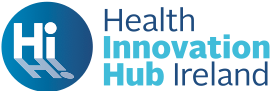 Application FormHIHI Healthcare Innovation Call 2019Health Innovation Hub Ireland is seeking project proposals from companies or entities whose innovative products or services are, at a minimum, at pre-commercial, demonstration or late development phase and have the potential to significantly impact healthcare in Ireland and internationally.Applications may be submitted to either the Focussed Call – for innovations that address the specific HSE identified priority theme -Supporting Self-Management of Chronic Disease. Open Call - for innovations that address ANY healthcare need. Applicants are advised to review the associated Call Briefing Document and reference materials therein, before completing this application form. Application FormInstructions: Please read the associated Briefing Document before completing the application form. Advice and assistance is available from Health Innovation Hub Ireland. For general enquiries please contact HIHI at info@hihi.ie or on 021-4205560 
or your nearest HIHI office:Ms Jane O’Flynn	jane.oflynn@cit.ie	021 432 6758 	(Cork)Ms Eimear Galvin 	galvinei@tcd.ie	01 896 25 29	(Dublin)Dr Steven Griffin  	steven.griffin@nuigalway.ie	091 492072 	(Galway)Dr Tanya Mulcahy	t.mulcahy@ucc.ie  	021 420 5556	(Cork)For more information visit www.hihi.ieClosing Date: Applications should be submitted to via this link. by 5pm Friday, January 31st, 2020. You will receive an automated email response acknowledging receipt of application. If you do not receive this acknowledgement, please contact info@hihi.ie.Please indicate which call you are applying for: 
Please indicate whether your innovation integrates into current processes within our healthcare system, is standalone or disruptive and explain briefly. (½Page Max.):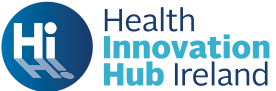 Call for Proposals – Term & ConditionsBy submitting a proposal to the Health Innovation Hub Ireland Innovation Into Healthcare Call 2019 (the “Call for Proposals”) (a “Proposal”), you (the “Participant”) agree to be bound by these terms and conditions.  Promotional materials relating to the Call for Proposals, including all information on how to enter the Call for Proposals and related application forms, also form part of these terms and conditions.  In the event of any conflict between any terms referred to in any such promotional materials and these terms and conditions, these terms and conditions take precedence.The promoter of the Call for Proposals is University College Cork – National University of Ireland, Cork (“UCC”). The Call for Proposals is open to bodies corporate, partnerships or individuals who have products or services which must be, at a minimum, at a pre-commercial demonstration or late development phase and have the potential to address one or more healthcare needs as may be specified in the Call for Proposals.  Participants who are natural persons must be at least 18 years old. Any illegible, incomplete or fraudulent proposals will be rejected. Proposals will be evaluated in accordance with the selection criteria outlined in the Call for Proposals and related promotional materials.  The successful Proposals will be selected by an evaluation panel comprising experts selected by Health Innovation Hub Ireland.  The decision of the panel will be final and no correspondence will be entered into. Participants whose proposals are selected for participation in a pilot project will be required to enter into an agreement with UCC in relation to the conduct of the pilot project on terms to be specified by UCC.  Failure to enter into such agreement will result in the Proposal being disqualified. Any copyright and other intellectual property rights (“IP”) in any Proposal shall, as between the Participant and UCC, remain vested in the Participant but each Participant grants and agrees to grant to UCC a non-exclusive, fully paid up licence to use any IP in its Proposal for the purposes of considering and evaluating the Proposal. Each Participant represents and warrants that it has all rights necessary to grant the licence provided for in this paragraph 7 and that all materials forming part of its Proposal, and any use of such materials by or on behalf of UCC in evaluating the Proposal, comply with all applicable laws, rules, and regulations and do not infringe or otherwise violate the intellectual property or other rights of any third party.Furthermore, each Participant represents and warrants that it has obtained all rights, licences, and permissions necessary, in writing, from any person who may have helped create and/or be featured in its Proposal and that its Proposal fully complies with these terms and conditions and: (a) is the Participant’s original work and does not include the work of a third party, or if it does include such work that the Participant has obtained all rights, licences, and permissions necessary, in writing; (b) does not include trademarks, logos, or copyright protected material which belongs to third parties without permission; (c) is not subject to any third party agreements and UCC will not be required to pay or incur any sums to any person or entity as a result of its use (as set out in these terms and conditions); (d) does not defame, misrepresent, or contain disparaging remarks or any other content which could adversely affect the name, reputation or goodwill of UCC, the Health Service Executive or any other party collaborating in the Health Innovation Hub Ireland Initiative; and (e) does not violate any applicable local state, provincial, national or international law or include any content that would encourage or provide instructions for a criminal offence.  UCC reserves the right to disqualify any Proposal if it suspects any breach of these terms and conditions or if it receives any complaint from a third party relating to such Proposal. By submitting a Proposal, the Participant agrees to have its name and entry featured in publicity materials relating to the Call for Proposals without further reference, payment or other compensation.  This includes making their name and non-confidential details in relation to their Proposal available to the Health Service Executive, Enterprise Ireland and any other party collaborating in the Health Innovation Hub Ireland initiative. UCC reserves the right to modify, cancel, terminate or suspend the Call for Proposals in whole or in part, at its sole discretion, if it believes the Call for Proposals is not capable of being conducted as specified within these terms and conditions or in the event of any cause that is beyond the reasonable control of UCC that could corrupt or affect the administration, security, impartiality or normal course of the Call for Proposals.  UCC shall not be responsible for any condition, circumstances, losses, failures or delays caused by events beyond its control.UCC shall not be responsible for any damage, loss or injury resulting from any Participant's submission of a Proposal or the selection of the Participant’s proposal, or for technical, hardware or software failures, lost, faulty or unavailable network connections or difficulties of any kind that may limit or prohibit the Participant’s ability to participate in the Call for Proposals.  UCC will not be responsible for any lost, damaged, defaced, incomplete, illegible or otherwise unreadable entries.  Proof of posting is not proof of receipt by UCC of any Proposal. For the avoidance of doubt, nothing in these terms and conditions shall in any way exclude or limit UCC’s liability (a) under the tort of deceit, (b) for death or personal injury caused by any breach of duty or (c) any other liability to the extent that, under applicable law, it cannot be excluded or limited.Any Participant who submits or attempts to submit a Proposal in a manner, which in UCC’s reasonable determination is contrary to these terms and conditions or by its nature is unjust to other participant (including without limitation tampering with the operation of the Call for Proposals, canvassing or any other unfair practices) may be rejected from the Call for Proposals at UCC’s sole discretion.  These terms and conditions and any non-contractual obligations arising out of or in connection with them shall be governed and construed by Irish law. The courts of Ireland shall have exclusive jurisdiction to hear any dispute or claim arising out of or in connection with Call for Proposals, these terms and conditions or any related non-contractual obligations and each Participant submits to the exclusive jurisdiction for that purpose. Focussed CallOpen CallCompany:Company Address:Contact Name:Job Title:Contact Email:Telephone Number: Project Title: Project Summary:  (500 Word Max.) Project Summary:  (500 Word Max.) Proposed Project Duration (Months):   Detailed Description of Proposed Project (suggested headings provided) (2 Pages Max.)Outline the product/service you intent to pilotWhere in healthcare would it need to be piloted?Who are the users required to pilot this product/service?How would the pilot study work? What outcomes would you be measuring during the project?Please outline the potential impact of your product/service on the Healthcare System in Ireland (½Page Max.):Please outline the market potential (include potential for export) for the proposed project (product/service) and list competitive technologies if known (½ Page Max):Please outline the commercial readiness of your product/service:Please provide details of IP status of your innovation: Please outline the relevance of the proposed project to the development of your organisation. (½ Page Max)Please outline what specific assistance Health Innovation Hub Ireland may provide to your company that you cannot currently access. (½ Page Max):Please identify the resources that your company will provide in order to support the project (½ Page Max): Please note that supported projects must be delivered at no cost to the Healthcare System.Please identify the potential resources/expertise required from Health Innovation Hub Ireland and the Healthcare System in order to deliver the proposed project objectives (½ Page Max):